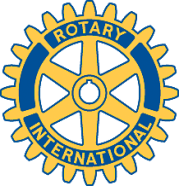 Rotary Club of Carleton Place and Mississippi Mills       Meeting of July 30th, 2012This week’s meeting had ten members present, with only Rotarian Gordon absent.  Tonight we also welcomed President Robert’s wife Faye.  She had decided that she would like to become a member of the Club.  This week we also had a special guest and speaker.  Her name is Deborah Hook, who deals with drug and alcohol addictions at the Ottawa Withdrawl Management Centre.President Robert started of the meeting by asking Secretary Doug if he had received any correspondence during the week.  Doug had a number of items.  The first item he mentioned dealt with a request for support of Armed Forces veterans through the Canadian Council for the Blind.  This request was deferred until a later date, once our donation budget has been established.Secondly was an e-mail received from members of the Carleton Place Hospital Foundation requesting that they be scheduled to speak at one of our up coming meetings.  Doug said that he had already forwarded the request to Treasurer Mike as he handles the booking schedule.Doug then presented a letter from the Carleton Place High School requesting financial support for the annual bursaries that we had provided in the past.  This too will be dealt with more fully when the donation budget is established.  In the interim, Doug said he would send an e-mail to the school to say that a formal response would be forth coming later in the year.Lastly, was a newsletter from the Mississippi Valley Textile Museum.  This document had a number of pictures depicting various events they had put on throughout the year.  It also gave a calendar of the Museum’s schedule for the remainder of the year.The next item on the agenda was the up coming Bridge Street Bazaar and our planned 50 / 50 Draw.  Robert then asked Doug where our Club stood in preparation for that event.  He had the Lottery License from the Town.  He then asked about the whereabouts of the cash box and smocks.  Sargeant-At-Arms Arthur said that he had them in the supply cupboard.  He also had the plastic bin used for drawing the tickets from and a roll of un-used tickets.  Doug then asked him to purchase two more rolls of tickets and bring them when he came on Saturday.  Doug then asked Robert for the location of our table on Bridge Street.Robert said that the booth will be in front of BrushStrokes.  He then asked if anyone had followed up on his e-mail about the location of the tent.  Doug said that he had picked it up and had it in his truck.  The only other thing that Doug asked was that all of the volunteers for the day bring pens with them so that they could write the name and contact number of each ticket holder on the ticket to be drawn.Robert, Faye, Arthur, Mike and Louise all said that they could come to help Doug with selling the tickets during various parts of the day.Rotarian Al asked that the Club should send some flowers or a gift to Gordon’s wife Lorna as she recuperates from her operation in Almonte Hospital.At this point, we turned the floor over to Deborah Hook’s presentation about her involvement with the various people and addicts that she sees come through her Centre’s doors every day.  She had very interesting statistics and insights into where these people come from and what drove them to have such problems.